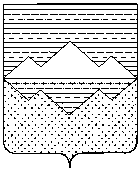 СОБРАНИЕ ДЕПУТАТОВСАТКИНСКОГО МУНИЦИПАЛЬНОГО РАЙОНАЧЕЛЯБИНСКОЙ ОБЛАСТИРЕШЕНИЕот 27 декабря 2017 года  № 280/35г.СаткаОб оплате труда главы муниципального образования, депутатов представительных органов муниципального образования, осуществляющих свои полномочия на постоянной основе, муниципальных служащих в новой редакцииВ целях приведения нормативных правовых актов Саткинского муниципального района в соответствие с Постановлением Правительства Челябинской области от 20.12.2017 № 673-п «О нормативах формирования расходов бюджетов городских округов (городских округов с внутригородским делением), муниципальных районов, внутригородских районов, городских и сельских поселений Челябинской области на оплату труда депутатов, выборных должностных лиц местного самоуправления, осуществляющих свои полномочия на постоянной основе, и муниципальных служащих на 2018 год», Уставом Саткинского муниципального районаСОБРАНИЕ ДЕПУТАТОВ САТКИНСКОГО МУНИЦИПАЛЬНОГО РАЙОНА РЕШАЕТ:Утвердить:Положение «Об оплате труда главы муниципального образования, депутатов представительных органов муниципального образования, осуществляющих свои полномочия на постоянной основе, муниципальных служащих в новой редакции», согласно приложению 1 к настоящему решению.Предельные нормативы формирования расходов на оплату труда выборных должностных лиц местного самоуправления, осуществляющих свои полномочия на постоянной основе, и муниципальных служащих (включая начисления на заработную плату), за исключением расходов, осуществляемых за счет целевых межбюджетных трансфертов из областного бюджета на 2018 год согласно приложению 2 к настоящему решению.Признать утратившим силу:решение Собрания депутатов Саткинского муниципального района от 21.09.2011 № 231/24 «Об утверждении Положения «Об оплате труда главы муниципального образования, депутатов представительных органов муниципального образования, осуществляющих свои полномочия на постоянной основе, муниципальных служащих»;решение Собрания депутатов Саткинского муниципального района от 22.02.2012 № 290/29 «О внесении изменений в решение Собрания депутатов Саткинского муниципального района «Об оплате труда главы муниципального образования, депутатов представительных органов муниципального образования, осуществляющих свои полномочия на постоянной основе, муниципальных служащих»;решение Собрания депутатов Саткинского муниципального района от 26.04.2012 № 309/31 «О внесении изменений в решение Собрания депутатов от 21.09.2011 №231/24 «Об утверждении Положения «Об оплате труда главы муниципального образования, депутатов представительных органов муниципального образования, осуществляющих свои полномочия на постоянной основе, муниципальных служащих»;решение Собрания депутатов Саткинского муниципального района от 18.12.2013 № 521/54 «О внесении изменений в решение Собрания депутатов Саткинского муниципального района «Об оплате труда главы муниципального образования, депутатов представительных органов муниципального образования, осуществляющих свои полномочия на постоянной основе, муниципальных служащих»;решение Собрания депутатов Саткинского муниципального района от 28.03.2014 № 555/58 «О внесении изменений в решение Собрания депутатов Саткинского муниципального района «Об оплате труда главы муниципального образования, депутатов представительных органов муниципального образования, осуществляющих свои полномочия на постоянной основе, муниципальных служащих»;решение Собрания депутатов Саткинского муниципального района от 26.11.2014 № 628/68 «О внесении изменений в решение Собрания депутатов Саткинского муниципального района «Об оплате труда главы муниципального образования, депутатов представительных органов муниципального образования, осуществляющих свои полномочия на постоянной основе, муниципальных служащих»;решение Собрания депутатов Саткинского муниципального района от 25.02.2015 № 656/73 «О внесении изменений в решение Собрания депутатов Саткинского муниципального района «Об оплате труда главы муниципального образования, депутатов представительных органов муниципального образования, осуществляющих свои полномочия на постоянной основе, муниципальных служащих»;решение Собрания депутатов Саткинского муниципального района от 29.07.2015 № 717/81 «О внесении изменений в решение Собрания депутатов Саткинского муниципального района «Об оплате труда главы муниципального образования, депутатов представительных органов муниципального образования, осуществляющих свои полномочия на постоянной основе, муниципальных служащих»;решение Собрания депутатов Саткинского муниципального района от 30.12.2015 № 41/7 «О внесении изменений в решение Собрания депутатов Саткинского муниципального района «Об оплате труда главы муниципального образования, депутатов представительных органов муниципального образования, осуществляющих свои полномочия на постоянной основе, муниципальных служащих»;решение Собрания депутатов Саткинского муниципального района от 18.05.2016 № 92/11 «О внесении изменений в решение Собрания депутатов Саткинского муниципального района «Об оплате труда главы муниципального образования, депутатов представительных органов муниципального образования, осуществляющих свои полномочия на постоянной основе, муниципальных служащих»;решение Собрания депутатов Саткинского муниципального района от 28.12.2016 № 168/20«О внесении изменений в решение Собрания депутатов Саткинского муниципального района «Об оплате труда главы муниципального образования, депутатов представительных органов муниципального образования, осуществляющих свои полномочия на постоянной основе, муниципальных служащих»;решение Собрания депутатов Саткинского муниципального района от 26.01.2017 № 183/21«О внесении изменений в решение Собрания депутатов Саткинского муниципального района «Об оплате труда главы муниципального образования, депутатов представительных органов муниципального образования, осуществляющих свои полномочия на постоянной основе, муниципальных служащих»;Настоящее Решение вступает в силу с 1 января 2018 года.Контроль за исполнением настоящего решения возложить на комиссию по финансам, бюджету и экономической политике (председатель Ковригина И.М.).Глава Саткинского муниципального района					А.А. ГлазковПриложение №1к решению Собрания депутатовСаткинского муниципального районаот 27 декабря 2017 года № 280/35Положение «Об оплате труда главы муниципального образования, депутатов представительных органов муниципального образования, осуществляющих свои полномочия на постоянной основе, муниципальных служащих»I. Общие положенияНастоящее положение разработано в соответствии с Федеральным законом от 06.10.2003г. № 131-ФЗ «Об общих принципах организации местного самоуправления в РФ», Федеральным законом от 02.03.2007 № 25-ФЗ «О муниципальной службе в Российской Федерации», Законом Челябинской области от 30.05.2007 № 144-ЗО «О регулировании муниципальной службы в Челябинской области» и устанавливает условия и размер оплаты труда главы муниципального образования, депутатов представительного органа местного самоуправления, осуществляющих свои полномочия на постоянной основе, муниципальных служащих Саткинского муниципального района.В части собственных полномочий Саткинского муниципального района оплата труда муниципальных служащих, лиц, замещающих муниципальные должности, производится в пределах фонда оплаты труда, предусмотренного Решением Собрания депутатов Саткинского муниципального района о районном бюджете, с соблюдением предельного норматива формирования расходов на оплату труда главы муниципального образования, депутатов представительных органов муниципального образования, осуществляющих свои полномочия на постоянной основе, муниципальных служащих, установленного Решением Собрания депутатов Саткинского муниципального района.II. Оплата труда лиц, замещающих муниципальные должностиРазмер оплаты труда лиц, замещающих муниципальные должности, состоит из размера денежного вознаграждения, размера ежемесячных надбавок и иных дополнительных выплат.Размер денежного вознаграждения лиц, замещающих муниципальные должности, устанавливается согласно приложению 1.К ежемесячным и иным дополнительным выплатам относятся:1) ежемесячная надбавка за работу со сведениями, составляющими государственную тайну;2)ежемесячная надбавка за государственные награды Российской Федерации;3)ежемесячная надбавка за ученую степень;4) единовременная выплата при предоставлении ежегодного оплачиваемого отпуска.Годовой фонд оплаты труда лиц, замещающих муниципальные должности, формируется из:1) денежного вознаграждения - в размере двенадцати денежных вознаграждений;2) ежемесячной надбавки за работу со сведениями, составляющими государственную тайну, - в размере фактически установленных выплат на год, начисляемых в соответствии с разделом VII настоящего Положения;3) ежемесячной надбавки за государственные награды Российской Федерации - в размере фактически установленных выплат на год, начисляемых в соответствии с подпунктом 2 пункта 7 настоящего Положения;4) ежемесячной надбавки за ученую степень кандидата наук – в размере фактически установленных на год, начисляемых в соответствии с подпунктом 3 пункта 7 настоящего Положения;5) единовременной выплаты при предоставлении ежегодного оплачиваемого отпуска – в размере 3 должностных окладов.На денежное вознаграждение, ежемесячные надбавки и иные дополнительные выплаты начисляется районный коэффициент 1,15.Размер ежемесячных и иных дополнительных выплат лицам, замещающих муниципальные должности, рассчитывается исходя из должностного оклада, указанного в приложении 1, и составляет:1) ежемесячная надбавка за работу со сведениями, составляющими государственную тайну, устанавливается в соответствии с разделом VII настоящего Положения;2) ежемесячная надбавка за государственные награды Российской Федерации, установленные Указом Президента Российской Федерации от 2 марта 1994 года № 442 «О государственных наградах Российской Федерации» и полученные в период осуществления полномочий на выборных муниципальных должностях, - 25 процентов должностного оклада;3) ежемесячная надбавка за ученую степень, устанавливается в следующих размерах:При предоставлении лицам, замещающих муниципальные должности, ежегодного оплачиваемого отпуска производится единовременная выплата в размере трех должностных окладов.Единовременная выплата производится лицам, замещающих муниципальные должности, один раз в течение календарного года на основании распоряжения (приказа) органа местного самоуправления о предоставлении ежегодного оплачиваемого отпуска.III. Оплата труда муниципальных служащихДенежное содержание муниципального служащего состоит из должностного оклада муниципального служащего в соответствии с замещаемой им должностью муниципальной службы (далее - должностной оклад), а также из ежемесячных и иных дополнительных выплат, определяемых законом Челябинской области Российской Федерации.К ежемесячным и иным дополнительным выплатам относятся:1) ежемесячная надбавка за выслугу лет на муниципальной службе,2) ежемесячная надбавка за особые условия муниципальной службы;3)ежемесячная надбавка за классный чин;4) ежемесячная надбавка за работу со сведениями, составляющими государственную тайну;5)ежемесячная надбавка за государственные награды Российской Федерации;6)ежемесячная надбавка за ученую степень;7) ежемесячное денежное поощрение;8)премии за выполнение особо важных и сложных заданий;9) единовременная выплата при предоставлении ежегодного оплачиваемого отпуска (далее - отпуск);10) материальная помощь.Муниципальным служащим могут быть произведены единовременные выплаты при поощрении и награждении муниципального служащего.Годовой фонд оплаты труда муниципальных служащих формируется из:1) должностного оклада - в размере двенадцати должностных окладов;2) ежемесячной надбавки за классный чин - в размере четырех должностных окладов; 3) ежемесячной надбавки за выслугу лет - в размере трех должностных окладов;4) ежемесячной надбавки за особые условия муниципальной службы – в размере четырнадцати должностных окладов; 5) ежемесячной надбавки за работу со сведениями, составляющими государственную тайну, за ученую степень и за государственные награды Российской Федерации - в размере фактически установленных выплат на год, начисляемых в соответствии с разделами VII, VIII, IX настоящего Положения;6) ежемесячного денежного поощрения - в размере двенадцати должностных окладов;7) премии за выполнение особо важного и сложного задания - в размере двух должностных окладов;8) единовременной выплаты при предоставлении ежегодного оплачиваемого отпуска— в размере двух должностных окладов;9) материальной помощи – в размере одного должностного оклада.К денежному содержанию муниципального служащего, за исключением материальной помощи, устанавливается районный коэффициент в размере 1,15.Руководители органов местного самоуправления, отраслевых (функциональных) органов Администрации Саткинского муниципального района (далее – органы местного самоуправления) при исполнении фонда оплаты труда муниципальных служащих вправе перераспределять средства фонда оплаты труда муниципальных служащих между выплатами, предусмотренными пунктом 13 настоящего положения с соблюдением требований установленных в пункте 2 настоящего положения.Должностные оклады муниципальным служащим устанавливаются распоряжением (приказом) органа местного самоуправления, в соответствии с замещаемой им должностью и приложением 2 к настоящему Положению.Ежемесячные и иные дополнительные выплаты председателю Контрольно-счетной палаты Саткинского муниципального района устанавливаются Собранием депутатов Саткинского муниципального района. Премирование и выплата материальной помощи председателю Контрольно-счетной палаты Саткинского муниципального района осуществляются в соответствии с муниципальным правовым актом Собрания депутатов Саткинского муниципального района.IV. Ежемесячная надбавка за классный чинЕжемесячная надбавка муниципальным служащим за классный чин устанавливается в размере согласно приложению 3 к настоящему Положению.Ежемесячная надбавка за классный чин выплачивается муниципальному служащему со дня присвоения ему классного чина в порядке, установленном законодательством Челябинской области и муниципальным правовым актов органом местного самоуправления, регулирующим деятельность муниципальных служащих.V.Ежемесячная надбавка за выслугу летМуниципальному служащему ежемесячная надбавка за выслугу лет на муниципальной службе устанавливается распоряжением (приказом) органа местного самоуправления в следующих размерах:Ежемесячная надбавка за выслугу лет выплачивается муниципальному служащему со дня возникновения права на назначение или изменение размера этой надбавки.Исчисление стажа муниципальной службы, дающего право на получение надбавки за выслугу лет, осуществляется в соответствии с законодательством Российской Федерации и Челябинской области, муниципальными правовыми актами органов местного самоуправления Саткинского муниципального района и подтверждается решениями соответствующих комиссий органов местного самоуправления по исчислению стажа муниципальной службы.VI.Ежемесячная надбавка за особые условия муниципальной службыМуниципальному служащему устанавливается ежемесячная надбавка к должностному окладу за особые условия муниципальной службы:1) по высшей группе должностей муниципальной службы - в размере от 150 до 200 процентов должностного оклада;2) по главной группе должностей муниципальной службы - в размере от 120 до 150 процентов должностного оклада;3) по ведущей группе должностей муниципальной службы - в размере от 90 до 120 процентов должностного оклада;4) по старшей группе должностей муниципальной службы - в размере от 60 до 90 процентов должностного оклада;5) по младшей группе должностей муниципальной службы - в размере от 30 до 60 процентов должностного оклада.Под особыми условиями муниципальной службы следует понимать сложность профессиональной служебной деятельности.При установлении указанной надбавки учитывается профессиональный уровень, опыт работы по специальности, а также необходимость выполнения особо сложных и важных работ, в некоторых случаях, в условиях, отличающихся особым графиком и режимом работы.Конкретный размер ежемесячной надбавки за особые условия муниципальной службы устанавливается:муниципальному служащему распоряжением (приказом) органа местного самоуправления. Орган местного самоуправления вправе создать комиссию по установлению надбавки, с учетом решения которой будет издано распоряжение (приказ) по установлению конкретного размера ежемесячной надбавки.руководителям органов местного самоуправления, заместителям Главы Саткинского муниципального района решение по установлению надбавки за особые условия муниципальной службы принимается Главой Саткинского муниципального района в пределах ее размера по соответствующей группе должностей.Конкретный размер ежемесячной надбавки за особые условия муниципальной службы может повышен, в зависимости от повышения сложности и напряженности в службе, или понижен, в зависимости от понижения сложности и напряженности в службе, в пределах диапазона по соответствующей группе должностей, установленного в пункте 22 настоящего Положения.Показателями для повышения размера ежемесячной надбавки к должностному окладу за особые условия муниципальной службы являются:своевременное и качественное выполнение муниципальным служащим своих служебных (должностных) обязанностей в соответствии с положением о структурном подразделении, должностной инструкцией;инициатива муниципального служащего, творчество и применение в работе современных форм и методов организации труда;поддержание квалификации на уровне, достаточном для исполнения должностных обязанностей, знание и применение компьютерной и другой техники;по результатам аттестации муниципального служащего.Показателями для снижения размера ежемесячной надбавки к должностному окладу за особые условия муниципальной службы муниципальному служащему являются:ненадлежащее качество работы с документами и выполнение поручений руководителей, низкая результативность работы;изменение степени сложности и напряженности работы муниципального служащего;по результатам аттестации муниципального служащего.В распоряжении (приказе) об изменении размера ежемесячной надбавки указываются конкретные основания, по которым муниципальному служащему увеличен или уменьшен размер ежемесячной надбавки к должностному окладу за особые условия муниципальной службы.Муниципальные служащие, которым снижен размер ежемесячной надбавки к должностному окладу за особые условия муниципальной службы, должны быть ознакомлены с правовым актом о размере ежемесячной надбавки к должностному окладу за особые условия муниципальной службы, подлежащей выплате, и причинах снижения ежемесячной надбавки к должностному окладу за особые условия муниципальной службы. Решение о снижении размера ежемесячной надбавки к должностному окладу за особые условия муниципальной службы может быть обжаловано в установленном законодательством порядке. Факт обжалования не приостанавливает действия решения о снижении размера ежемесячной надбавки к должностному окладу за особые условия муниципальной службы.Размер надбавки за особые условия муниципальной службы может быть пересмотрен не более двух раз в течение календарного года.Ежемесячная надбавка к должностному окладу за особые условия муниципальной службы исчисляется от размера должностного оклада муниципального служащего.Лицам, принятым на муниципальную службу, в период прохождения ими испытательного срока надбавка за особые условия выплачивается в минимальном размере по замещаемой должности.VII.Ежемесячная надбавка за работу со сведениями, составляющими государственную тайнуЕжемесячная процентная надбавка к должностному окладу за работу со сведениями, составляющими государственную тайну, устанавливается в порядке и размерах, определенных постановлением Правительства Российской Федерации от 18 сентября 2006 года N 573 «О предоставлении социальных гарантий гражданам, допущенным к государственной тайне на постоянной основе, и сотрудникам структурных подразделений по защите государственной тайны».Ежемесячная процентная надбавка к должностному окладу за работу со сведениями, составляющими государственную тайну, выплачивается муниципальным служащим, допущенным в установленном законодательством Российской Федерации порядке на постоянной основе к работе со сведениями, составляющими государственную тайну, в зависимости от степени секретности сведений, к которым эти муниципальные служащие имеют документально подтвержденный доступ на законных основаниях.При определении размера ежемесячной надбавки учитывается объем сведений, к которым указанные муниципальные служащие имеют доступ, а также продолжительность срока, в течение которого сохраняется актуальность засекречивания этих сведений.VIII. Ежемесячная надбавка за ученую степеньМуниципальному служащему ежемесячная надбавка за ученую степень устанавливается распоряжением (приказом) органа местного самоуправления в следующих размерах:IX.Ежемесячная надбавка за государственные награды Российской ФедерацииЕжемесячная надбавка муниципальному служащему за государственные награды Российской Федерации, установленные Указом Президента Российской Федерации от 2 марта 1994 года № 442 «О государственных наградах Российской Федерации» и полученные в период прохождения муниципальной службы, составляет 25 процентов должностного оклада.X. Ежемесячное денежное поощрениеЕжемесячное денежное поощрение выплачивается для материального стимулирования труда, повышения его материальной заинтересованности в результатах труда, создания условий для проявления профессионализма, творческой активности и инициативы, повышения эффективности и результативности профессиональной деятельности в размере одного должностного оклада, установленного муниципальному служащему. Ежемесячное денежное поощрение является гарантированной, обязательной выплатой и не зависит от показателей.XI. Премии за выполнение особо важных и сложных заданийПремии за выполнение особо важных и сложных заданий выплачиваются муниципальным служащим за личный вклад каждого муниципального служащего в осуществление задач и функций, возложенных на орган местного самоуправления, а также задач, поставленных Главой Саткинского муниципального района и (или)Заместителем Главы Саткинского муниципального района, и (или)поручений руководства органа местного самоуправления.Премирование муниципальных служащих за выполнение особо важных и сложных заданий осуществляется в пределах утвержденного фонда оплаты труда, который состоит из средств, предусмотренных в фонде оплаты труда на премию и экономии по фонду оплаты труда. Размер премиального фонда определяется по окончании каждого квартала, а в четвертом квартале не позднее 20 декабря.Премирование муниципальных служащих за выполнение особо важных и сложных заданий может производиться ежеквартально, по итогам работы за полугодие, девять месяцев и год.Выплата премии муниципальным служащим за выполнение особо важных и сложных заданий максимальным размером не ограничивается. Премирование в отношении конкретного муниципального служащего максимальным размером также не ограничивается.При премировании муниципальных служащих за выполнение особо важных и сложных заданий учитываются следующие показатели:оперативность и профессионализм в решении вопросов при реализации задач и функций, возложенных на структурное подразделение и (или) орган местного самоуправления;проявление при выполнении заданий инициативы, разработка и внедрение новых направлений, методов, подходов к решению проблем и задач, стоящих перед структурным подразделением и (или) органом местного самоуправления с учетом изменений в действующем законодательстве.Орган местного самоуправления вправе утвердить методику премирования на основе результатов эффективности деятельности муниципального служащего.Наличие у муниципального служащего неснятого дисциплинарного взыскания не влияет на выплату премии за особо важное и сложное задание.Предложения о выплате премии муниципальным служащим вносятся:в отношении руководителей органов местного самоуправления – курирующим заместителем Главы Саткинского муниципального района;в отношении руководителей структурных подразделений – курирующим заместителем руководителя органа местного самоуправления;в отношении иных муниципальных служащих – руководителями структурных подразделений органа местного самоуправления, согласованные, при наличии, с курирующим структурное подразделение заместителем руководителя органа местного самоуправления или заместителем руководителя органа местного самоуправления.Предложения о выплате премии представляются на рассмотрение руководителю органа местного самоуправления, либо лицу исполняющему его обязанности путем оформления служебного письма (далее – представление).Руководитель органа местного самоуправления может пересмотреть внесенное предложение о выплате премии конкретному муниципальному служащему.Премирование заместителей Главы Саткинского муниципального района, заместителей руководителя органа местного самоуправления, руководителей структурных подразделений органа местного самоуправления и специалистов, находящихся в непосредственном подчинении Главы Саткинского муниципального района или руководителя органа местного самоуправления, определяет соответственно Глава Саткинского муниципального района, руководитель органа местного самоуправления самостоятельно.В представлении о выплате премии должно быть указано:1) муниципальный служащий, подлежащий премированию;2) оценка показателей премирования муниципального служащего.На основании резолюции Главы Саткинского муниципального района, руководителя органа местного самоуправления готовится распоряжение (приказ) органа местного самоуправления о премировании муниципального служащего за особо важное и сложное задание.Глава Саткинского муниципального района, руководитель органа местного самоуправления имеет право премировать муниципального служащего без получения на него соответствующего представления от руководителя структурного подразделения.XII. Единовременные выплаты при предоставлении ежегодного оплачиваемого отпускаПри предоставлении муниципальному служащему ежегодного оплачиваемого отпуска (далее - отпуск) производится единовременная выплата в размере двух должностных окладов.Единовременная выплата производится муниципальному служащему один раз в течение календарного года на основании заявления одновременно с выплатой денежного содержания за период отпуска. В случаях использования муниципальным служащим отпуска частями единовременная выплата производится по письменному заявлению муниципального служащего при использовании любой части отпуска. Решение о единовременной выплате оформляется распоряжением (приказом) органа местного самоуправления.В случае, если муниципальный служащий не воспользовался своим правом на выплату в текущем календарном году, то в последующем году он не может воспользоваться указанным правом за предыдущий год.XIII. Материальная помощьМатериальная помощь муниципальному служащему выплачивается по письменному заявлению, без предоставления подтверждающих документов и обоснования цели использования, в размере одного должностного оклада в течение календарного года. Решение о выплате материальной помощи оформляется распоряжением (приказом) органа местного самоуправления.При наличии экономии по фонду оплаты труда и на основании письменного заявления муниципальному служащему может быть предоставлена дополнительная материальная помощь в связи с особыми жизненными обстоятельствами, непредвиденными событиями: в случае смерти (гибели) супруга, супруги, родных и усыновленных детей, родителей (усыновителей) при предъявлении свидетельства о смерти и документов, подтверждающих родство, копии которых прилагаются к заявлению;в случае причинения муниципальному служащему материального ущерба в результате пожара или стихийного бедствия и иных непредвиденных обстоятельств (квартирная кража, авария систем водоснабжения, отопления и другие обстоятельства) при предъявлении справок из соответствующих органов (местного самоуправления, внутренних дел, противопожарной службы и других), копии которых прилагаются к заявлению;в случае лечения (восстановления здоровья) муниципального служащего, родных и усыновленных детей муниципального служащего в связи с увечьем (ранением, травмой), заболеванием, несчастным случаем, аварией при наличии показаний лечащего врача для лечения или компенсации лечения при предъявлении документов, подтверждающих расходы, копии которых прилагаются к заявлению (копия договора об оказании соответствующих медицинских услуг, копии кассовых чеков, квитанций);Выплата дополнительной материальной помощи конкретному муниципальному служащему может быть выплачена в размере, не превышающем двух прожиточных минимумов в Российской Федерации для трудоспособного населения, установленных на момент произведения выплат.Решение об оказании материальной помощи принимается руководителем органа местного самоуправления и оформляется распоряжением (приказом) органа местного самоуправления, если заявление о предоставлении материальной помощи последовало не позднее шести месяцев со дня наступления основания в соответствие с пунктом 51 Положения.Руководителям органов местного самоуправления материальная помощьоказывается по решению Главы Саткинского муниципального района на основании их заявлений.Материальная помощь, за исключением случаев, предусмотренных пунктом 51 настоящего Положения, не выплачивается:1) муниципальным служащим, находящимся в отпуске по уходу за ребенком, за полный календарный год нахождения в данном отпуске;2) муниципальным служащим, уволенным с муниципальной службы в органе местного самоуправления и получившим материальную помощь в текущем календарном году и вновь принятым в этом же году на муниципальную службу в органы местного самоуправления.Материальная помощь не выплачивается муниципальным служащим, увольняемым по основаниям, предусмотренным пунктами 3 и 4 части 1 статьи 19 Федерального закона от 02.03.2007 № 25-ФЗ «О муниципальной службе в Российской Федерации». Если указанным муниципальным служащим материальная помощь была оказана ранее, то при их увольнении выплаченная сумма удержанию не подлежит.XIII. Единовременные выплаты при поощрении и награждении муниципального служащегоПри наличии экономии средств по фонду оплаты труда к муниципальным служащим за безупречную и эффективную муниципальную службу применяются следующие виды поощрения и награждения:объявление благодарности с выплатой единовременного поощрения;награждение почетной грамотой с выплатой единовременного поощрения или с вручением ценного подарка;долголетнюю и безупречную службу при уходе на пенсию за выслугу лет лиц, замещающих муниципальных должности, к юбилейным датам в жизни муниципального служащего, а также к государственным и профессиональным праздникам Российской Федерации и знаменательным датам органа местного самоуправления;иные виды поощрения и награждения в соответствии с федеральным законодательством и законодательством Челябинской области.Выплаты, указанные в пункте 55настоящего Положения, производятся на основании соответствующего распоряжения (приказа) органа местного самоуправления в пределах установленного фонда оплаты труда муниципальных служащих.	57. Решение о поощрении или награждении руководителей органов местного самоуправления производится на основании распоряжения Администрации Саткинского муниципального района. Приложение № 2к решению Собрания депутатов Саткинского муниципального районаот 27.12.2017г. № 280/35Предельные нормативы формирования расходов на оплату труда выборных должностных лиц местного самоуправления, осуществляющих свои полномочия на постоянной основе, и муниципальных служащих (включая начисления на заработную плату), за исключением расходов, осуществляемых за счет целевых межбюджетных трансфертов из областного бюджета на 2018 годПриложение №1к положению, утвержденному решением Собрания депутатов Саткинского муниципального районаот 27.12. 2017 г. № 280/35Размеры денежного вознаграждения лиц, замещающих выборные  муниципальные должности в органах местного самоуправления Саткинского муниципального районаПримечание: денежное вознаграждение депутатов, выборных должностных лиц местного самоуправления, осуществляющих свои полномочия на постоянной основе, рассчитывается исходя из должностных окладов, указанных в скобках.Приложение №2к положению, утвержденному решением Собрания депутатов Саткинского муниципального районаот 27.12. 2017 г. № 280/35Размеры должностных окладов муниципальных служащих органов местного самоуправления Саткинского муниципального района Приложение №3к положению, утвержденному решением Собрания депутатов Саткинского муниципального районаот 27.12.2017 г. № 280/35Размеры ежемесячной надбавки за классный чин муниципальных служащихученая степеньв процентах от должностного окладакандидат наук10доктор наук20при стаже муниципальной службыв процентах от должностного окладаот 1 года до 5 лет10от 5 лет до 10 лет15от 10 лет до 15 лет20свыше 15 лет30ученая степеньв процентах от должностного окладакандидат наук10доктор наук20№ п/пНаименование органа местного самоуправления, отраслевого (функционального) органа местного самоуправленияПредельный размер норматива формирования расходов на оплату труда выборных должностных лиц местного самоуправления, осуществляющих свои полномочия на постоянной основе, и муниципальных служащих (включая начисления на заработную плату), за исключением расходов, осуществляемых за счет целевых межбюджетных трансфертов из областного бюджета (в тыс. рублей)1.Администрация Саткинского муниципального района27 874,22.Собрание депутатов Саткинского муниципального района2 974,73.Контрольно-счетная палата Саткинского муниципального района4 808,44.Финансовое управление администрации Саткинского муниципального района17 499,75.Управление материальных ресурсов администрации Саткинского муниципального района2 416,56.Управление строительства и архитектуры администрации Саткинского муниципального района:7 496,47.Управление земельными и имущественными отношениями Администрации Саткинского муниципального района10 569,68Управление жилищно-коммунального хозяйства администрации Саткинского муниципального района2 584,79Управление социальной защиты администрации Саткинского муниципального района 687,0ИТОГО 2018 год76 911,2Наименование должностиРазмеры денежного вознаграждения лиц, замещающих муниципальные должности в органах местного самоуправления Саткинского муниципального района (в рублях)Глава муниципального района90 166(17 665)Председатель представительного органа муниципального района78 950(15 588)Наименование должностиРазмер должностного оклада муниципальных служащих органов местного самоуправления Саткинского муниципального района (в рублях)Первый заместитель главы муниципального района15 588Заместитель главы муниципального района14 545Управляющий делами, руководитель аппарата, председатель органа муниципального финансового контроля11 638Заместитель председателя органа муниципального финансового контроля 9 559Руководитель (управляющий) исполнительного органа местного самоуправления, органа местной администрации с правом юридического лица8 687Первый заместитель руководителя (управляющего) исполнительного органа местного самоуправления, органа местной администрации с правом  юридического лица, заместитель руководителя (управляющего) исполнительного органа местного самоуправления, органа местной администрации с правом юридического лица8 312Начальник управления администрации без права юридического лица, председатель комитета администрации без права юридического лица, начальник управления в органе местной администрации с правом юридического лица, начальник отдела органа местного самоуправления, начальник отдела в органе местной администрации с правом юридического лица, начальник отдела в составе управления (комитета) администрации6 358–7 932Заместитель начальника управления администрации без права юридического лица, заместитель председателя комитета администрации без права юридического лица, заместитель начальника управления в органе местной администрации с правом юридического лица, заместитель начальника отдела органа местного самоуправления, заместитель начальника отдела в органе местной администрации с правом юридического лица, заместитель начальника отдела в составе управления (комитета) администрации6 097–7 368Аудитор органа муниципального финансового контроля5 612–7 178Инспектор- ревизор органа муниципального финансового контроля5 307–5 610Начальник сектора в составе управления (комитета) администрации, начальник сектора в составе отдела органа местного самоуправления, помощник главы муниципального района, помощник председателя  представительного органа муниципального района, помощник руководителя (управляющего) исполнительного органа местного самоуправления, главный специалист4 473–5 306Ведущий специалист4 200–4 986Специалист 1 категории3 677–4 361Специалист 2 категории2 836–3 442Специалист2 833Классный чин муниципальной службыГруппа должностей муниципальной службыРазмер ежемесячной надбавки за классный чин (в рублях)Действительный муниципальный советниквысшая 1 класс – 40492 класс – 37383 класс - 3424Муниципальный советникглавная 1 класс – 31212 класс – 28013 класс - 2496Советник муниципального образованияведущая1 класс – 22832 класс - 1873Советник муниципальный службыстаршая1 класс – 15602 класс –1247Референт муниципальной службымладшая1035